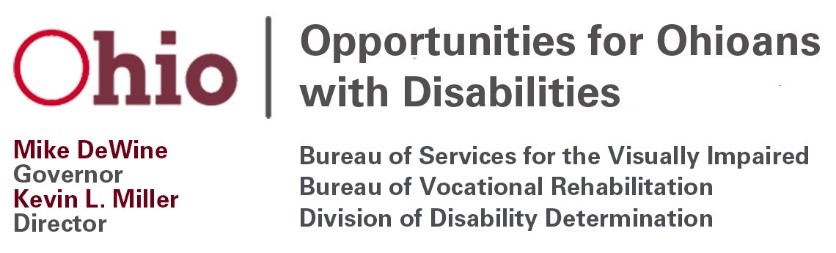 Opportunities for Ohioans with Disabilities Council MeetingApril 21, 202110:00 a.m. – 1:00 p.m.AgendaTo join the meeting, click the below link: https://teams.microsoft.com/l/meetup-join/19%3ameeting_YWM4OGI5NGMtNjBkZC00MzNkLWI4N2EtNWNhY2U2OTc1Y2I5%40thread.v2/0?context=%7b%22Tid%22%3a%2250f8fcc4-94d8-4f07-84eb-36ed57c7c8a2%22%2c%22Oid%22%3a%222074f3d0-74e9-4067-a0ea-d8bea75e441e%22%2c%22IsBroadcastMeeting%22%3atrue%7dOr call+1 614-721-2972  and enter Conference ID: 200 202 781#Welcome and Introductions, Dr. Carolyn Peters, ChairApproval of January 20, 2021 Meeting Minutes, OOD Council MembersWritten Public Comments, OOD Council MembersPublic comments or correspondence should be submitted to Shirley.Marchi@ood.ohio.gov by close of business on Friday, April 16, 2020.OOD Council VR Policy Subcommittee Report, Lisa Hickman & Alison McKay, Co-chairsApproval of February 10, 2021 Minutes, VR Policy Subcommittee MembersOOD Status Update, OOD Director Kevin MillerVocational Rehabilitation Program Update, Susan Pugh, Deputy Director, Bureau of Vocational Rehabilitation & Greg Dormer, Deputy Director, Bureau of Services for the Visually ImpairedFollow Up on VR Policies Under Review (Informed Choice)Informed Choice Recommendations ReportSelection of a Provider Informational SheetCurrent Policies Under Review (Application and Intake, Eligibility and Order of Selection)Administrative Rules UpdateAdministrative Rules Effective April 19 (3304-2-54, Eligibility determination;  3304-2-56, The individualized plan for employment;  3304-2-58, Training; 3304-2-59, Scope of services)Revising 3304-1-15, Employee access to confidential information; 3304-2-63, Confidentiality of Information; 3304-5-01, Independent living services for older individuals who are blind;  Rescinding 3304-1-03, Open meetings; 3304-2-55, Vocational rehabilitation counseling and guidance, referralCustomer Satisfaction Survey Report Upcoming Participant Focus Group Topic- College Students with DisabilitiesEmployer and Innovation Services Update, Kristen Ballinger, Deputy Director, Division of Employer and Innovation ServicesVirtual Hiring EventsInclusive Employer Toolkit“OOD Level Up” Proposal for the U.S. Department of Education’s Disability Innovation Fund – Career Advancement Initiative Model Demonstration ProjectThe Employers’ ADA Handbook Webinar SeriesComprehensive Statewide Needs Assessment (CSNA) Chair’s Comments, Dr. Carolyn Peters, ChairChair’s Interview with Ohio Developmental Disabilities CouncilResearch on the Impact of COVID-19 on VR Services - Request of State Rehabilitation CouncilsCouncil Members Discussion/Comments, Council MembersPublic Comment, Dr. Carolyn Peters, ChairAdjourn, Council MembersIf you have questions or need an accommodation, please contact Shirley Marchi at 614-438-1477 or shirley.marchi@ood.ohio.govMATERIALS FOR THIS MEETING WILL BE AVAILABLE ON THE OOD WEBSITE:  https://ood.ohio.gov/wps/portal/gov/ood/about-us/ood-council/ood-councils-meetings The mission of Opportunities for Ohioans with Disabilities is empowering Ohioans with disabilities through employment, disability determinations, and independence.